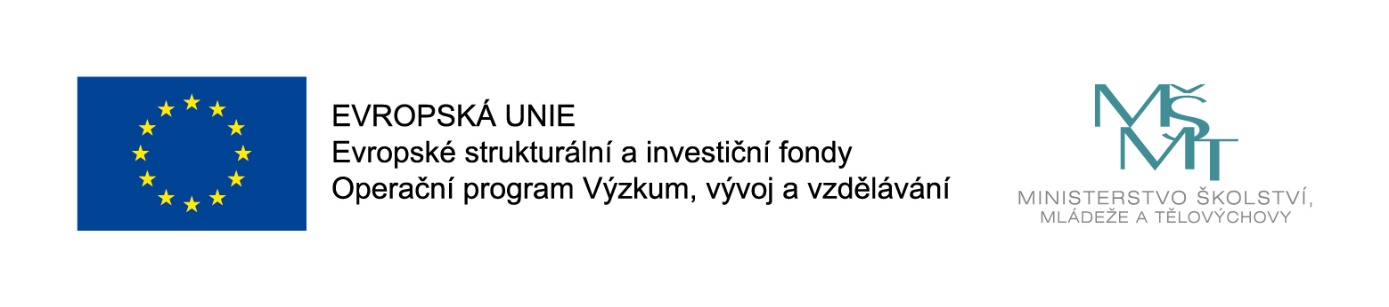 Název projektu: MŠ Rybička 22Číslo projektu: CZ.02.3.68/0.0/0.0/16_022/0002729Zahájení realizace projektu: 1. 11. 2016Ukončení realizace projektu: 31. 10. 2018Délka realizace: 24 měsícůVýše podpory: 283 110 KčTento projekt je spolufinancován Evropskou unií. Naše škola se stala úspěšným žadatelem v rámci výzvy 02_16_022 Podpora škol formou projektů zjednodušeného vykazování – Šablony pro MŠ a ZŠ I.Projekt je kombinací aktivit z těchto oblastí: personální podpora, osobnostně sociální a profesní rozvoj pedagogů MŠ a usnadňování přechodu dětí z MŠ do ZŠ.Cílem našeho projektu je personální posílení našeho týmu o chůvu v mateřské škole, podpora vzdělávání pedagogů v kurzech zaměřených na specifiku práce pedagoga s dvouletými dětmi, prevenci logopedických vad a problémů komunikačních schopností u dětí, individualizaci vzdělávání a prohloubení spolupráce s rodiči dětí prostřednictvím odborně zaměřených tematických setkávání. Nastavené šablony:Chůva – personální podpora MŠCílem této aktivity je poskytnout dočasnou personální podporu – chůvu k předškolním pedagogům, kteří integrují do dětského kolektivu dvouleté děti.Specifika práce pedagoga s dvouletými dětmi v MŠ Cílem je podpořit pedagogy mateřské školy, a to prostřednictvím absolvování akreditovaného vzdělávacího programu DVPP zaměřeného na osobnostně sociální rozvoj dvouletých dětí v mateřské škole. Pedagog absolvuje akreditovaný vzdělávací program DVPP v celkovém minimálním rozsahu 24 hodin.Prevence logopedických vad a problémů komunikačních schopností u dětí v MŠCílem šablony je rozšířit prostřednictvím absolvování vzdělávacího programu DVPP síť logopedických asistentů v řadách předškolních pedagogů v mateřských školách, a tím podpořit přirozený vývoj řeči dětí a plošné posílit prevenci častých logopedických vad či poruch řeči předškolních dětí.Individualizace vzdělávání v MŠCílem je posílit kompetence předškolních pedagogů v individualizaci vzdělávání dětí v mateřské škole prostřednictvím absolvování vzdělávacího programu DVPP zaměřeného na prohloubení znalostí a dovedností pedagogů k vedení dětského portfolia a v metodách/programech zaměřených na vnitřní diferenciaci a individualizaci ve vzdělávání předškolních dětí. Odborně zaměřená tematická setkávání a spolupráce s rodiči dětí v MŠCílem aktivity je poskytnout rodičům dostatečný prostor a informace pro včasné rozmyšlení všech faktorů spojených s nástupem jejich dětí na základní školu.